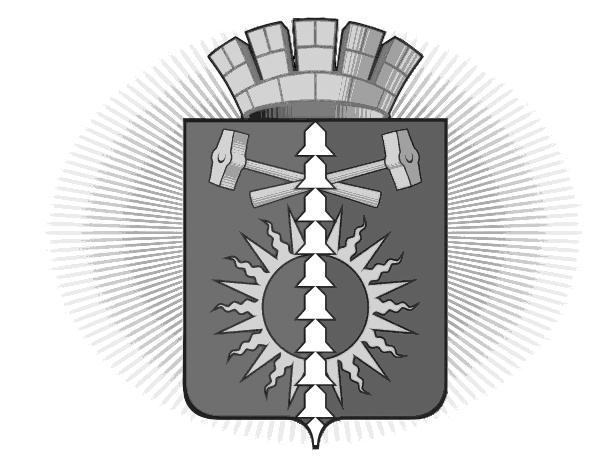 АДМИНИСТРАЦИЯ                                                                                            ГОРОДСКОГО ОКРУГА ВЕРХНИЙ ТАГИЛ                                       ПОСТАНОВЛЕНИЕот 21.01.2016 № 40город Верхний ТагилО проведении в городском округе Верхний Тагил                                                                  месячника защитников ОтечестваВо исполнение Указа Губернатора Свердловской области от 11.03.1997 № 77 «О ежегодном проведении в Свердловской области месячника защитников Отечества», распоряжения Правительства Свердловской области от 18.12.2015           № 1411-РП «О проведении в Свердловской области месячника защитников Отечества», руководствуясь Уставом городского округа Верхний Тагил,ПОСТАНОВЛЯЮ:1. Провести в городском округе Верхний Тагил в феврале 2016 года месячник защитников Отечества.                                                                             	                                             2. Утвердить План основных мероприятий, проводимых в рамках месячника защитников Отечества (прилагается).3. Рекомендовать предприятиям, организациям, расположенным на территории городского округа Верхний Тагил, принять участие в тематических культурно-массовых и спортивных мероприятиях, проводимых в рамках месячника защитников Отечества.4. Рекомендовать начальнику МОтд МВД России «Кировградское» (Зинуров Р.Г.)  обеспечить охрану общественного порядка в местах проведения культурно-массовых и спортивных мероприятий, проводимых в рамках месячника защитников Отечества.5. Разместить настоящее Постановление на официальном сайте городского округа Верхний Тагил   www.go-vtagil.ru.6. Контроль за исполнением данного Постановления возложить на заместителя Главы администрации по социальным вопросам Упорову И.Г.Глава городского округа Верхний Тагил					С.Г. КалининПлан основных мероприятий, проводимых в рамках месячника защитников ОтечестваПриложение к Постановлению администрациигородского округа Верхний Тагилот _____.2016 №______№Название мероприятияНазвание мероприятияДата/время проведенияМесто проведенияОтветственные122345Раздел 1. Организационные мероприятияРаздел 1. Организационные мероприятияРаздел 1. Организационные мероприятияРаздел 1. Организационные мероприятия1Проведение заседаний организационного комитета (далее – оргкомитет) по проведению мероприятий в связи с памятными событиями отечественной истории, по вопросам организации месячника защитников ОтечестваПроведение заседаний организационного комитета (далее – оргкомитет) по проведению мероприятий в связи с памятными событиями отечественной истории, по вопросам организации месячника защитников ОтечестваПо мере необходимостиАдминистрация городского округа Верхний ТагилПредседательоргкомитета2Организация мероприятий, посвященных выводу советских войск из АфганистанаОрганизация мероприятий, посвященных выводу советских войск из АфганистанаЯнварь-февраль 2016Администрация городского округа Верхний Тагил3Организация поздравлений с Днем защитника Отечества ветеранов Великой Отечественной войны, ветеранов боевых действий и ветеранов военной службы, находящихся по состоянию здоровья в учреждениях здравоохранения, учреждениях стационарного социального обслуживания населения и на социальном обслуживании на домуОрганизация поздравлений с Днем защитника Отечества ветеранов Великой Отечественной войны, ветеранов боевых действий и ветеранов военной службы, находящихся по состоянию здоровья в учреждениях здравоохранения, учреждениях стационарного социального обслуживания населения и на социальном обслуживании на домуЯнварь-февраль 2016Администрация городского округа Верхний Тагил,ГБУ «КЦСОН «Изумруд» города Кировграда» (по согласованию), ГБУЗ СО «Кировградская ЦГБ» (по согласованию)4Уточнение списков ветеранов Великой Отечественной войны и членов семей военнослужащих для направления поздравлений с Днем защитников Отечества, приглашения на торжественные мероприятияУточнение списков ветеранов Великой Отечественной войны и членов семей военнослужащих для направления поздравлений с Днем защитников Отечества, приглашения на торжественные мероприятияФевраль 2016Отдел Военного комиссариата Свердловской области по городам Невьянск, Кировград и Невьянскому району (по согласованию), Управление социальной политики по г.Кировграду (по согласованию)Раздел 2. Тематические информационные, культурно-массовые и спортивные мероприятияРаздел 2. Тематические информационные, культурно-массовые и спортивные мероприятияРаздел 2. Тематические информационные, культурно-массовые и спортивные мероприятияРаздел 2. Тематические информационные, культурно-массовые и спортивные мероприятияРаздел 2. Тематические информационные, культурно-массовые и спортивные мероприятияРаздел 2. Тематические информационные, культурно-массовые и спортивные мероприятия2.1. Культурно-досуговые массовые мероприятия2.1. Культурно-досуговые массовые мероприятия2.1. Культурно-досуговые массовые мероприятия2.1. Культурно-досуговые массовые мероприятия2.1. Культурно-досуговые массовые мероприятия2.1. Культурно-досуговые массовые мероприятия5Митинг, посвященный выводу советских войск из АфганистанаМитинг, посвященный выводу советских войск из Афганистана12.02.201617.30г. Верхний Тагилплощадь ПобедыМКУ Управление культуры, спорта и молодежной политики6Фестиваль патриотической песни «Афганский излом»Фестиваль патриотической песни «Афганский излом»19.02.201618.00МАУК Городской Дворец культурыМКУ Управление культуры, спорта и молодежной политики7Концерт, посвященный Дню защитников Отечества «Мужской сегодня праздник!»Концерт, посвященный Дню защитников Отечества «Мужской сегодня праздник!»22.02.201617.00МАУК Городской Дворец культурыМКУ Управление культуры, спорта и молодежной политики8Праздничный концерт, посвященный Дню защитников ОтечестваПраздничный концерт, посвященный Дню защитников Отечества23.02.201618.00МБУК Половинновский СКСКМКУ Управление культуры, спорта и молодежной политики2.2. Мероприятия, проводимые в муниципальных библиотеках, городском историко-краеведческом музее2.2. Мероприятия, проводимые в муниципальных библиотеках, городском историко-краеведческом музее2.2. Мероприятия, проводимые в муниципальных библиотеках, городском историко-краеведческом музее2.2. Мероприятия, проводимые в муниципальных библиотеках, городском историко-краеведческом музее2.2. Мероприятия, проводимые в муниципальных библиотеках, городском историко-краеведческом музее2.2. Мероприятия, проводимые в муниципальных библиотеках, городском историко-краеведческом музее9Беседа «День памяти воинов–интернационалистов»Беседа «День памяти воинов–интернационалистов»15.02.2016                           15.00МБУК «Половинновский СКСК», библиотека поселка БелоречкаМКУ Управление культуры, спорта и молодежной политики10Солдатский марафон «Экзамен для настоящих мужчин»Солдатский марафон «Экзамен для настоящих мужчин»19.02.2016                           13.30МАУК Верхнетагильская городская библиотека им. Ф.Ф. Павленкова,ул. Садовая, 9МКУ Управление культуры, спорта и молодежной политики11Час мужества «Славим защитников отечества»Час мужества «Славим защитников отечества»24.02.2016                           13.00МАУК Верхнетагильская городская библиотека им. Ф.Ф. Павленкова,ул. Жуковского,16МКУ Управление культуры, спорта и молодежной политики12Праздничная программа «Курс молодого бойца»Праздничная программа «Курс молодого бойца»25.02.2016                           13.00МБУК «Половинновский СКСК», библиотека поселка ПоловинныйМКУ Управление культуры, спорта и молодежной политики13Тематические выставки:- «Они выполняли приказ»,- «Солдатушки, браво ребятушки»Тематические выставки:- «Они выполняли приказ»,- «Солдатушки, браво ребятушки»в течение месяцаМАУК Верхнетагильский городской историко-краеведческий музейМКУ Управление культуры, спорта и молодежной политики14Лекция «Им было всего 19»Лекция «Им было всего 19»09.02.2016 - 20.02.2016МАУК Верхнетагильский городской историко-краеведческий музейМКУ Управление культуры, спорта и молодежной политики15Лекция «Герои ВОВ нашего города»Лекция «Герои ВОВ нашего города»26.02.2016МАУК Верхнетагильский городской историко-краеведческий музейМКУ Управление культуры, спорта и молодежной политики16Массовое мероприятие «Никто не хотел умирать»Массовое мероприятие «Никто не хотел умирать»27.02.201614.00МАУК Верхнетагильский городской историко-краеведческий музейМКУ Управление культуры, спорта и молодежной политики17Массовое мероприятие «Солдат умом и силой богат»Массовое мероприятие «Солдат умом и силой богат»27.01.2016 – 09.02.201614.00МАУК Верхнетагильский городской историко-краеведческий музейМКУ Управление культуры, спорта и молодежной политики2.3. Спортивно-массовые мероприятия2.3. Спортивно-массовые мероприятия2.3. Спортивно-массовые мероприятия2.3. Спортивно-массовые мероприятия2.3. Спортивно-массовые мероприятия2.3. Спортивно-массовые мероприятия18Турнир ГО Верхний Тагил по мини-футболу среди жителей поселка Половинный, посвященный Дню защитников ОтечестваТурнир ГО Верхний Тагил по мини-футболу среди жителей поселка Половинный, посвященный Дню защитников Отечества16.02.2016 -20.02.2016                16.00-20.00МБУК «Половинновский СКСК»МКУ Управление культуры, спорта и молодежной политики19Турнир по ОФП среди детей 2009-2010 года рождения, посвященный Дню защитников ОтечестваТурнир по ОФП среди детей 2009-2010 года рождения, посвященный Дню защитников Отечества16.02.2016                         18.30-20.00МАОУ ДОД«Детско-юношеский центр»МКУ Управление культуры, спорта и молодежной политики20Турнир городского округа Верхний Тагил по самбо среди юношей, посвященный Дню защитников ОтечестваТурнир городского округа Верхний Тагил по самбо среди юношей, посвященный Дню защитников Отечества19.02.2016                         17.00-19.00МАОУ ДОД«Детско-юношеский центр»МКУ Управление культуры, спорта и молодежной политики21Турнир городского округа Верхний Тагил по боксу среди юношей, посвященный Дню защитников ОтечестваТурнир городского округа Верхний Тагил по боксу среди юношей, посвященный Дню защитников Отечества19.02.2016                     17.00-19.00МАОУ ДОД «Детско-юношеский центр»МКУ Управление культуры, спорта и молодежной политики22Спортивная игра ГО Верхний Тагил «Призывник» среди жителей поселка Половинный, посвященная Дню защитников ОтечестваСпортивная игра ГО Верхний Тагил «Призывник» среди жителей поселка Половинный, посвященная Дню защитников Отечества20.02.2016                                              16.00-20.00.МБУК «Половинновский СКСК»МКУ Управление культуры, спорта и молодежной политики23Турнир городского округа Верхний Тагил по футболу среди детских и юношеских команд, посвященный Дню защитников ОтечестваТурнир городского округа Верхний Тагил по футболу среди детских и юношеских команд, посвященный Дню защитников Отечества20.02.2016                           11.00-13.00МАОУ ДОД «Детско-юношеский центр»МКУ Управление культуры, спорта и молодежной политики24Турнир городского округа Верхний Тагил по баскетболу среди юношей, посвященный Дню защитников ОтечестваТурнир городского округа Верхний Тагил по баскетболу среди юношей, посвященный Дню защитников Отечества22.02.2016                       16.00-17.00МАОУ ДОД «Детско-юношеский центр»МКУ Управление культуры, спорта и молодежной политики25Турнир городского округа Верхний Тагил по хоккею, посвященный Дню защитников ОтечестваТурнир городского округа Верхний Тагил по хоккею, посвященный Дню защитников Отечества23.02.2016                              16.00-18.00МАУС «Спортивно-оздоровительный комплекс»МКУ Управление культуры, спорта и молодежной политики26Турнир городского округа Верхний Тагил по хоккею среди юношей, посвященный Дню защитников ОтечестваТурнир городского округа Верхний Тагил по хоккею среди юношей, посвященный Дню защитников Отечества23.02.2016                              11.00-13.00МАУС «Спортивно-оздоровительный комплекс»МКУ Управление культуры, спорта и молодежной политики27Турнир городского округа Верхний Тагил по стрельбе из пневматической винтовки, посвященный Дню защитников ОтечестваТурнир городского округа Верхний Тагил по стрельбе из пневматической винтовки, посвященный Дню защитников Отечества24.02.2016                                      15.00-17.00МАУС «Спортивно-оздоровительный комплекс»МКУ Управление культуры, спорта и молодежной политики28Соревнования по военно–прикладным видам спорта среди мужчин «А, ну-ка, парни», посвященные Дню защитников ОтечестваСоревнования по военно–прикладным видам спорта среди мужчин «А, ну-ка, парни», посвященные Дню защитников Отечества25.02.2016                                   16.00-18.00МАУС «Спортивно-оздоровительный комплекс»МКУ Управление культуры, спорта и молодежной политики29Турнир ГО Верхний Тагил по баскетболу среди жителей поселка Половинный, посвященный Дню защитников ОтечестваТурнир ГО Верхний Тагил по баскетболу среди жителей поселка Половинный, посвященный Дню защитников Отечества26 - 27.02.2016                                14.00-18.00МБУК «Половинновский СКСК»МКУ Управление культуры, спорта и молодежной политики30Турнир городского округа Верхний Тагил по каратэ, посвященный Дню защитника ОтечестваТурнир городского округа Верхний Тагил по каратэ, посвященный Дню защитника Отечества26.02.2016                18.00-20.00МАУС «Спортивно-оздоровительный комплекс»МКУ Управление культуры, спорта и молодежной политики31Турнир городского округа Верхний Тагил по баскетболу среди юношей, посвященный Дню защитника ОтечестваТурнир городского округа Верхний Тагил по баскетболу среди юношей, посвященный Дню защитника Отечества26.02.2016                     18.00-20.00МАУС «Спортивно-оздоровительный комплекс»МКУ Управление культуры, спорта и молодежной политики2.4. Мероприятия, проводимые в образовательных организациях городского округа Верхний Тагил2.4. Мероприятия, проводимые в образовательных организациях городского округа Верхний Тагил2.4. Мероприятия, проводимые в образовательных организациях городского округа Верхний Тагил2.4. Мероприятия, проводимые в образовательных организациях городского округа Верхний Тагил2.4. Мероприятия, проводимые в образовательных организациях городского округа Верхний Тагил2.4. Мероприятия, проводимые в образовательных организациях городского округа Верхний Тагил32Тематические классные часы: «Роль армии в современном мире», «История воинства Российского», «Мой папа-солдат», «Защитникам Отечества посвящается», «Работа – Родину защищать» и т.д.Тематические классные часы: «Роль армии в современном мире», «История воинства Российского», «Мой папа-солдат», «Защитникам Отечества посвящается», «Работа – Родину защищать» и т.д.в течение месяцаМАОУ СОШ МКУ Управление образования33Политинформации: - 27 января День воинской Славы России. Снятие блокады Ленинграда,- 02 февраля День воинской Славы России. День разгрома советскими войсками немецко-фашистских войск в Сталинградской битве 1943 года,- 09 февраля День воинской Славы России. «Врагу не сдаётся наш гордый «Варяг»,- 15 февраля День воинской Славы России.  День вывода войск из АфганистанаПолитинформации: - 27 января День воинской Славы России. Снятие блокады Ленинграда,- 02 февраля День воинской Славы России. День разгрома советскими войсками немецко-фашистских войск в Сталинградской битве 1943 года,- 09 февраля День воинской Славы России. «Врагу не сдаётся наш гордый «Варяг»,- 15 февраля День воинской Славы России.  День вывода войск из Афганистанав течение месяцаМАОУ СОШ МКУ Управление образования34Оформление стенда, размещение информации на школьном сайте «Памятные даты военной истории Отечества»Оформление стенда, размещение информации на школьном сайте «Памятные даты военной истории Отечества»в течение месяцаМАОУ СОШ МКУ Управление образования35Акция «Письмо солдату!». Письма с поздравлениями учащихся 9-11 классов служащим в рядах российской армииАкция «Письмо солдату!». Письма с поздравлениями учащихся 9-11 классов служащим в рядах российской армиив течение месяцаМАОУ СОШ № 4МКУ Управление образования36Реализация проекта «Бессмертный полк»Реализация проекта «Бессмертный полк»в течение месяцаМАОУ СОШ № 4МКУ Управление образования37Смотр строя и песни Смотр строя и песни в течение месяцаМАОУ СОШ МКУ Управление образования38Спортивные соревнования «А ну-ка, парни!»Спортивные соревнования «А ну-ка, парни!»в течение месяцаМАОУ СОШ МКУ Управление образования39Организация и проведение выставки областного музея ВДВ «Крылатая гвардия»Организация и проведение выставки областного музея ВДВ «Крылатая гвардия»09.02.2016МАОУ СОШ № 8МКУ Управление образования40Торжественные линейки, посвященные Дню воинской Славы России «Непобедимые и легендарные»Торжественные линейки, посвященные Дню воинской Славы России «Непобедимые и легендарные»22.02.2016МАОУ СОШ № 4 МКУ Управление образования41Молодежная интерактивная программа «Мы, парни бравые!» Молодежная интерактивная программа «Мы, парни бравые!» 22.02.2016МБУК «Половинновский СКСК»МКУ Управление образования41Лыжная эстафета с элементами биатлонаЛыжная эстафета с элементами биатлона30.01.2016 – 13.02.2016МАОУ СОШ № 8МКУ Управление образования43Городские соревнования «Зарница»Городские соревнования «Зарница»по согласованиюМАОУ СОШ № 10МКУ Управление образования44Соревнования по биатлону Соревнования по биатлону март 2016МАОУ СОШ № 10МКУ Управление образования